dave m edwards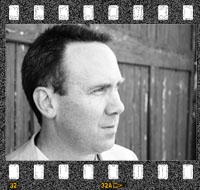 TITLE
When Leadership and Learning Collide
AUDIENCE
Educational leaders (principals, superintendents, technology facilitators, curriculum leaders)

SUMMARY
Today’s educational leader has to understand the 21st century learning process and map it to today’s workforce needs.  Gaining an understanding of what it takes to foster innovation/creativity/change in schools and classrooms is imperative for leaders at all levels.  This presentation explores how leadership at all levels can make the difference between effective learning environments and poor learning environments.  When there is good leadership (at all levels), learning can occur and innovation is spawned.  Dave takes a look at how educational leaders can foster this culture and allow learning and leadership to collide through effective best practices and new strategies (specifically online learning) tailored to your needs.
LENGTH
Varies QUESTIONS WE’LL PONDER and ANSWER:What is the role of educational leaders in the learning process and how do they fulfill this role?How can leaders foster integration of 21st century skills effectively and efficiently?How do leaders foster a culture of change and innovation in schools?What are the key characteristics of the 21st century leader?How do you overcome barriers to 21st century learning as a leader?What does leadership at all levels look like in a 21st century school?How do educational leaders foster a learning environment that promotes innovation/creativity/change?